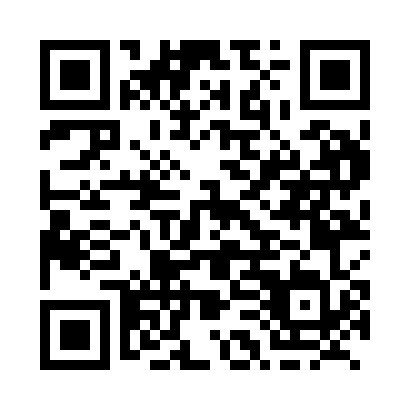 Prayer times for Darbyville, Ontario, CanadaMon 1 Apr 2024 - Tue 30 Apr 2024High Latitude Method: Angle Based RulePrayer Calculation Method: Islamic Society of North AmericaAsar Calculation Method: HanafiPrayer times provided by https://www.salahtimes.comDateDayFajrSunriseDhuhrAsrMaghribIsha1Mon5:407:011:245:547:489:092Tue5:386:591:245:547:499:103Wed5:366:571:235:557:509:124Thu5:346:561:235:567:519:135Fri5:326:541:235:577:529:146Sat5:306:521:225:587:549:167Sun5:286:501:225:587:559:178Mon5:266:491:225:597:569:199Tue5:246:471:226:007:579:2010Wed5:226:451:216:017:589:2211Thu5:206:431:216:028:009:2312Fri5:186:421:216:028:019:2513Sat5:166:401:216:038:029:2614Sun5:146:381:206:048:039:2815Mon5:126:371:206:058:049:2916Tue5:106:351:206:058:059:3117Wed5:086:331:206:068:079:3218Thu5:066:321:196:078:089:3419Fri5:046:301:196:088:099:3520Sat5:026:291:196:088:109:3721Sun5:006:271:196:098:119:3822Mon4:586:251:196:108:139:4023Tue4:566:241:186:118:149:4224Wed4:546:221:186:118:159:4325Thu4:526:211:186:128:169:4526Fri4:516:191:186:138:179:4627Sat4:496:181:186:138:189:4828Sun4:476:161:186:148:209:5029Mon4:456:151:186:158:219:5130Tue4:436:131:176:158:229:53